ПРАВИТЕЛЬСТВО УДМУРТСКОЙ РЕСПУБЛИКИПОСТАНОВЛЕНИЕот 16 апреля 2012 г. N 155ОБ УТВЕРЖДЕНИИ ПОЛОЖЕНИЯ О ПРЕДОСТАВЛЕНИИ СУБСИДИЙОБЩЕСТВЕННЫМ ОБЪЕДИНЕНИЯМ ПОЖАРНОЙ ОХРАНЫВ соответствии со статьей 78.1 Бюджетного кодекса Российской Федерации, Федеральным законом от 6 мая 2011 года N 100-ФЗ "О добровольной пожарной охране", Законом Удмуртской Республики от 30 июня 2011 года N 30-РЗ "О добровольной пожарной охране в Удмуртской Республике" Правительство Удмуртской Республики постановляет:1. Утвердить прилагаемое Положение о предоставлении субсидий общественным объединениям пожарной охраны.2. Признать утратившим силу распоряжение Правительства Удмуртской Республики от 7 ноября 2005 года N 1080-р "О добровольной пожарной охране в Удмуртской Республике".3. Настоящее постановление вступает в силу через 10 дней после его официального опубликования и распространяет свое действие на правоотношения, возникшие с 1 января 2012 года.Председатель ПравительстваУдмуртской РеспубликиЮ.С.ПИТКЕВИЧУтвержденопостановлениемПравительстваУдмуртской Республикиот 16 апреля 2012 г. N 155ПОЛОЖЕНИЕО ПРЕДОСТАВЛЕНИИ СУБСИДИЙ ОБЩЕСТВЕННЫМ ОБЪЕДИНЕНИЯМПОЖАРНОЙ ОХРАНЫI. Общие положения1. Настоящее Положение определяет цели, условия и порядок предоставления субсидий общественным объединениям добровольной пожарной охраны, осуществляющим деятельность на территории Удмуртской Республики (далее - субсидия).2. Для целей настоящего Положения используются следующие основные понятия:1) общественное объединение добровольной пожарной охраны - созданное в соответствии с законодательством Российской Федерации социально ориентированное общественное объединение физических лиц и (или) юридических лиц - общественных объединений, основной уставной целью которого является участие в осуществлении деятельности в области пожарной безопасности и проведении аварийно-спасательных работ;2) добровольный пожарный - физическое лицо, являющееся членом или участником общественного объединения пожарной охраны и принимающее на безвозмездной основе участие в профилактике и (или) тушении пожаров и проведении аварийно-спасательных работ.3. Субсидия предоставляется юридическим лицам - общественным объединениям добровольной пожарной охраны (далее - Объединения) в рамках оказания мер государственной поддержки на следующие цели:1) возмещение затрат, связанных с личным страхованием добровольных пожарных в соответствии с частью 1 статьи 4 Закона Удмуртской Республики от 30 июня 2011 года N 30-РЗ "О добровольной пожарной охране в Удмуртской Республике" (далее - Закон N 30-РЗ);2) возмещение затрат, связанных с использованием личного транспорта либо осуществлением проезда на всех видах общественного транспорта (кроме такси) к месту пожара и обратно добровольными пожарными, привлекаемыми к участию в тушении пожаров и проведению аварийно-спасательных работ, для выполнения задач добровольной пожарной охраны, в соответствии с частью 4 статьи 4 Закона N 30-РЗ;3) возмещение затрат, связанных с оплатой питания добровольным пожарным, привлекаемым к участию в тушении пожаров и проведению аварийно-спасательных работ, в соответствии с частью 4 статьи 4 Закона N 30-РЗ.Оказание мер государственной поддержки посредством предоставления субсидии производится в период исполнения добровольными пожарными задач Объединений.4. Главным распорядителем средств бюджета Удмуртской Республики, до которого в соответствии с бюджетным законодательством Российской Федерации как получателя бюджетных средств доведены в установленном порядке лимиты бюджетных обязательств на предоставление субсидии на соответствующий финансовый год и на плановый период, является Государственный комитет Удмуртской Республики по делам гражданской обороны и чрезвычайным ситуациям (далее - Комитет по делам ГО и ЧС).5. Субсидия предоставляется в рамках подпрограммы "Развитие институтов гражданского общества и поддержки социально ориентированных некоммерческих организаций, благотворительной и добровольческой деятельности в Удмуртской Республике" государственной программы Удмуртской Республики "Создание условий для устойчивого экономического развития Удмуртской Республики", утвержденной постановлением Правительства Удмуртской Республики от 15 апреля 2013 года N 161.6. Критериями отбора получателей субсидии, имеющих право на получение субсидии, являются Объединения, созданные в соответствии с требованиями законодательства Российской Федерации, члены (участники) которого:зарегистрированы в установленном порядке в реестре добровольных пожарных;привлекаются к участию в профилактике и (или) тушении пожаров и проведении аварийно-спасательных работ.7. Субсидия предоставляется по результатам отбора, проводимого Комитетом по делам ГО и ЧС способом запроса предложений, направленных Объединениями для участия в отборе, исходя из соответствия Объединений и их участников (членов) категориям и (или) критериям отбора и очередности поступления предложений на участие в отборе (далее - предложение).8. Отбор получателя субсидии в целях возмещения затрат, предусмотренных пунктом 3 настоящего Положения, проводится в первом месяце, следующем за истекшим кварталом, с учетом лимитов бюджетных обязательств, доведенных Комитету по делам ГО и ЧС на цели, предусмотренные пунктом 3 настоящего Положения.9. Сведения о субсидиях размещаются на едином портале бюджетной системы Российской Федерации в информационно-телекоммуникационной сети "Интернет" (далее - единый портал) не позднее 15-го рабочего дня, следующего за днем принятия закона Удмуртской Республики о бюджете Удмуртской Республики на соответствующий финансовый год и на плановый период (закона Удмуртской Республики о внесении изменений в закон Удмуртской Республики о бюджете Удмуртской Республики на соответствующий финансовый год и на плановый период).(п. 9 в ред. постановления Правительства УР от 05.06.2023 N 365)II. Порядок проведения отбора получателей субсидийдля предоставления субсидий10. Комитет по делам ГО и ЧС не позднее 3 рабочих дней до даты начала приема документов размещает на едином портале или на своем официальном сайте в информационно-телекоммуникационной сети "Интернет" (далее - официальный сайт) объявление о проведении отбора с указанием:1) сроков проведения отбора, а также информации о возможности проведения нескольких этапов отбора с указанием сроков и порядка их проведения (при необходимости);2) даты начала приема предложений участников отбора, которая не может быть ранее 10-го календарного дня, следующего за днем размещения объявления о проведении отбора;(пп. 2 в ред. постановления Правительства УР от 05.06.2023 N 365)3) наименования, места нахождения, почтового адреса, адреса электронной почты Комитета по делам ГО и ЧС;4) целей предоставления субсидий в соответствии с пунктом 3 настоящего Положения, а также результатов предоставления субсидии в соответствии с пунктом 25 настоящего Положения;5) доменного имени и (или) указателей страниц сайта в информационно-телекоммуникационной сети "Интернет", на котором обеспечивается проведение отбора (в случае проведения отбора в электронном виде);6) требований к участникам отбора в соответствии с пунктами 6 и 11 настоящего Положения и перечня документов, представляемых ими для подтверждения соответствия указанным требованиям;7) порядка подачи предложений Объединениями и требований, предъявляемых к форме и содержанию предложений, подаваемых Объединениями, в соответствии с пунктом 12 настоящего Положения;8) порядка отзыва предложений Объединениями, порядка возврата предложений Объединениями, определяющего в том числе основания для возврата предложений Объединениями, порядка внесения изменений в предложения Объединениями;9) правил рассмотрения и оценки предложений в соответствии с пунктом 14 настоящего Положения;10) порядка предоставления Объединениям разъяснений положений объявления о проведении отбора, даты начала и окончания срока такого предоставления;11) срока, в течение которого Объединение - победитель отбора должно подписать соглашение о предоставлении субсидии (далее - соглашение);12) условий признания Объединения - победителя отбора уклонившимся от заключения соглашения;13) даты размещения результатов отбора на едином портале или на официальном сайте Комитета по делам ГО и ЧС, которая не может быть позднее 14-го календарного дня, следующего за днем определения победителя отбора.11. Объединение, претендующее на получение субсидии, на первое число месяца, предшествующего месяцу, в котором планируется проведение отбора, должно соответствовать следующим требованиям:1) у Объединения должна отсутствовать неисполненная обязанность по уплате налогов, сборов, страховых взносов, пеней, штрафов, процентов, подлежащих уплате в соответствии с законодательством Российской Федерации о налогах и сборах;2) у Объединения должна отсутствовать просроченная задолженность по возврату в бюджет Удмуртской Республики субсидий, бюджетных инвестиций, предоставленных в том числе в соответствии с иными правовыми актами, а также иная просроченная (неурегулированная) задолженность по денежным обязательствам в бюджет Удмуртской Республики;3) Объединение не должно находиться в процессе реорганизации (за исключением реорганизации в форме присоединения к юридическому лицу, являющемуся участником отбора, другого юридического лица), ликвидации, в отношении его не должна быть введена процедура банкротства, деятельность Объединения не должна быть приостановлена в порядке, предусмотренном законодательством Российской Федерации;4) Объединение не должно являться иностранным юридическим лицом, в том числе местом регистрации которого является государство или территория, включенные в утверждаемый Министерством финансов Российской Федерации перечень государств и территорий, используемых для промежуточного (офшорного) владения активами в Российской Федерации (далее - офшорные компании), а также российским юридическим лицом, в уставном (складочном) капитале которого доля прямого или косвенного (через третьих лиц) участия офшорных компаний в совокупности превышает 25 процентов (если иное не предусмотрено законодательством Российской Федерации). При расчете доли участия офшорных компаний в капитале российских юридических лиц не учитывается прямое и (или) косвенное участие офшорных компаний в капитале публичных акционерных обществ (в том числе со статусом международной компании), акции которых обращаются на организованных торгах в Российской Федерации, а также косвенное участие таких офшорных компаний в капитале других российских юридических лиц, реализованное через участие в капитале указанных публичных акционерных обществ;(пп. 4 в ред. постановления Правительства УР от 05.06.2023 N 365)5) Объединение не должно получать средства из бюджета Удмуртской Республики на основании иных нормативных правовых Удмуртской Республики на цели, установленные пунктом 3 настоящего Положения.12. Требования, предъявляемые к форме и содержанию предложений, подаваемых Объединением:1) предложение к отбору Объединений подается в порядке, месте и сроки, указанные в объявлении о проведении отбора, по форме согласно приложению 2 к настоящему Положению;2) предложение, в том числе прилагаемые к нему документы (копии документов), указанные в подпункте 3 настоящего пункта, должны быть подписаны руководителем Объединения или иным уполномоченным им лицом и скреплены печатью Объединения (при наличии).В случае если предложение и (или) прилагаемые к нему документы (копии документов) подписываются не руководителем Объединения, к нему помимо документов, указанных в подпункте 2 настоящего пункта, должна быть приложена выданная руководителем Объединения доверенность на их подписание;3) к предложению прилагаются следующие документы:а) обоснование-расчет по форме согласно приложению 3 к настоящему Положению;б) копии документов, подтверждающих фактически понесенные расходы добровольными пожарными - членами (участниками) Объединений, предусмотренные пунктом 3 настоящего Положения:на личное страхование добровольных пожарных в соответствии с частью 1 статьи 4 Закона N 30-РЗ (договор на выполнение работ (оказание услуг), акт выполненных работ (оказанных услуг) либо товарная накладная, платежное поручение и иные документы, подтверждающие фактически понесенные расходы);на возмещение затрат, связанных с использованием личного транспорта либо осуществлением проезда на всех видах общественного транспорта (кроме такси) к месту пожара и обратно добровольными пожарными, привлекаемыми к участию в тушении пожаров и проведению аварийно-спасательных работ, для выполнения задач добровольной пожарной охраны, в соответствии с частью 4 статьи 4 Закона N 30-РЗ (договор на выполнение работ (оказание услуг), документы, подтверждающие нахождение используемого транспорта в собственности добровольного пожарного либо подтверждающие использование личного транспорта добровольным пожарным на ином законном основании, акт выполненных работ (оказанных услуг) либо товарная накладная, платежное поручение, авансовый отчет, заявление о возмещении расходов, платежные документы, денежные документы и иные документы, подтверждающие фактически понесенные расходы);на оплату питания добровольным пожарным, привлекаемым к участию в тушении пожаров и проведению аварийно-спасательных работ, в соответствии с частью 4 статьи 4 Закона N 30-РЗ (договор на выполнение работ (оказание услуг), акт выполненных работ (оказанных услуг) либо товарная накладная, платежное поручение и иные документы, подтверждающие фактически понесенные расходы);в) заверенные уполномоченным лицом Объединения копии документов, подтверждающих соответствие Объединения требованиям, указанным в пункте 12 настоящего Положения, а именно:учредительные документы;выписка из Единого государственного реестра юридических лиц по состоянию на первое число месяца, предшествующего месяцу, в котором планируется проведение отбора;справка об отсутствии у Объединения просроченной задолженности по возврату в бюджет Удмуртской Республики субсидий, бюджетных инвестиций, предоставленных в том числе в соответствии с иными правовыми актами, и иной просроченной задолженности перед бюджетом Удмуртской Республики, заверенная подписью руководителя получателя субсидии (в свободной форме);справка о том, что Объединение не находится в процессе реорганизации (за исключением реорганизации в форме присоединения к юридическому лицу, являющемуся участником отбора, другого юридического лица), ликвидации, в отношении его не введена процедура банкротства, деятельность Объединения не приостановлена в порядке, предусмотренном законодательством Российской Федерации (в свободной форме);4) предложение, в том числе прилагаемые к нему документы, должны иметь сквозную нумерацию страниц;5) каждая страница предложения, в том числе прилагаемых к нему документов, подписывается лицами, указанными в подпункте 2 настоящего пункта;6) предложение, в том числе прилагаемые к нему документы, составляются на русском языке. В случае представления предложения, в том числе приложенных к нему документов, на иностранном языке или языках народов Российской Федерации, одновременно с ними представляется их перевод на русский язык, верность которого засвидетельствована нотариально;7) предложение, в том числе прилагаемые к нему документы, направляются в Комитет по делам ГО и ЧС заказным почтовым отправлением или передаются нарочно, в том числе посредством курьерской связи.13. Комитет по делам ГО и ЧС запрашивает информацию в Управлении Федеральной налоговой службы по Удмуртской Республике об исполнении Объединением неисполненной обязанности по уплате налогов, сборов, страховых взносов, пеней, штрафов, процентов, подлежащих уплате в соответствии с законодательством Российской Федерации о налогах и сборах.14. Правила рассмотрения и оценки предложений:1) Комитет по делам ГО и ЧС регистрирует предложения в день их поступления и в течение 15 рабочих дней со дня регистрации проверяет в порядке очередности регистрации предложений соответствие заявителей и поданных ими предложений критериям и требованиям, установленным соответственно пунктами 6, 11 и 12 настоящего Положения, а также в зависимости от способа направления предложения осуществляет следующие действия:при получении предложения и прилагаемых к нему документов нарочно производит сверку копий документов, указанных в абзацах седьмом - одиннадцатом подпункта 3 пункта 12 настоящего Положения, с их оригиналами. Оригиналы документов после сверки возвращаются Объединению;при получении предложения и прилагаемых к нему документов заказным почтовым отправлением, в течение 2 рабочих дней со дня поступления предложения сообщает Объединению в письменной форме, а также посредством телефонной связи или электронной почты о необходимости представления оригиналов документов, указанных в абзацах седьмом - одиннадцатом подпункта 3 пункта 12 настоящего Положения, для осуществления их сверки с направленными ранее копиями. Оригиналы документов представляются Объединением в течение 10 рабочих дней с момента получения указанного выше уведомления в письменной форме, но в пределах срока окончания приема документов, указанного в объявлении о проведении отбора;2) Комитет по делам ГО и ЧС отклоняет предложения в случае:а) несоответствия Объединения критериям и (или) требованиям, установленным пунктами 6 и 11 настоящего Положения;б) несоответствия представленных заявителем предложения и документов требованиям, установленным пунктом 12 настоящего Положения и указанным в объявлении о проведении отбора;в) недостоверности представленной Объединением информации, в том числе информации о месте нахождения и адресе Объединения;г) подачи участником отбора предложения после истечения срока, определенного для подачи предложений.В случае принятия решения об отклонении предложения Комитет по делам ГО и ЧС в течение 5 рабочих дней информирует Объединение в письменной форме, а также посредством телефонной связи или электронной почты.(в ред. постановления Правительства УР от 05.06.2023 N 365)После устранения замечаний Комитета по делам ГО и ЧС Объединение вправе повторно представить предложение и документы на получение субсидии в рамках окончания срока приема документов, указанного в объявлении о проведении отбора;3) субсидии предоставляются в размерах, определяемых в соответствии с пунктом 20 настоящего Положения, с учетом очередности, определяемой датой и временем регистрации Комитетом по делам ГО и ЧС поступивших предложений, до исчерпания лимитов бюджетных обязательств, доведенных им на предоставление субсидии на цели, указанные в пункте 3 настоящего Положения. При этом в очереди не учитываются предложения Объединений, отклоненные Комитетом по делам ГО и ЧС по основаниям, установленным подпунктом 2 настоящего пункта;4) в случае недостаточности лимитов бюджетных обязательств для предоставления Объединению субсидии в размере, определяемом в соответствии с пунктом 20 настоящего Положения, в полном объеме, Объединению, с его согласия, субсидия предоставляется в пределах остатка лимитов бюджетных обязательств. В случае отказа Объединения от предоставления субсидии в пределах остатка лимитов бюджетных обязательств рассматривается предложение следующего Объединения в порядке очередности;5) определение победителей отбора осуществляется в срок, не превышающий установленный подпунктом 1 настоящего пункта.15. Информация о результатах рассмотрения предложений в случае проведения отбора в электронном виде размещается на едином портале или на ином сайте, на котором обеспечивается проведение отбора (с размещением указателя страницы сайта на едином портале), в ином случае - на официальном сайте Комитета по делам ГО и ЧС (далее - официальный сайт), не позднее 5 рабочих дней со дня истечения срока, указанного в подпункте 1 пункта 14 настоящего Положения, и включает следующие сведения:1) дату, время и место проведения рассмотрения предложений;2) информацию о заявителях, предложения которых были рассмотрены;3) информацию о заявителях, предложения которых были отклонены, с указанием причин их отклонения, в том числе положений объявления о проведении отбора, которым не соответствовали такие предложения;4) наименования заявителей, с которыми заключаются соглашения о предоставлении субсидий, и размеры предоставляемых им субсидий.III. Условия и порядок предоставления субсидий16. Условиями предоставления субсидии являются:1) заключение соглашения о предоставлении субсидии;2) согласие Объединения на проведение Комитетом по делам ГО и ЧС проверок соблюдения условий и порядка предоставления субсидии, в том числе в части достижения результата ее предоставления, а также согласие на проведение проверок Министерством финансов Удмуртской Республики, Государственным контрольным комитетом Удмуртской Республики в соответствии со статьями 268.1 и 269.2 Бюджетного кодекса Российской Федерации.17. Объединение должно соответствовать требованиям и критериям отбора, указанным в пунктах 6 и 11 настоящего Положения.18. Комитет по делам ГО и ЧС в течение 3 рабочих дней после размещения на едином портале или на ином сайте, на котором обеспечивалось проведение отбора, или на своем официальном сайте информации о результатах рассмотрения предложений в отношении каждого заявителя принимает решение о предоставлении субсидии или об отказе в предоставлении субсидии.19. Основаниями для отказа в предоставлении субсидии являются:1) несоответствие представленных Объединением документов требованиям, определенным пунктом 12 настоящего Положения, или непредставление (представление не в полном объеме) указанных документов;2) установление факта недостоверности представленной Объединением информации;3) несоблюдение условий предоставления субсидий, установленных пунктом 16 настоящего Положения.20. Субсидии предоставляются Объединениям в порядке очередности, определяемой датой и временем регистрации предложений (преимущество имеет предложение, зарегистрированное ранее остальных).Размер субсидии определяется с учетом:понесенных расходов;единиц измерения, на которую предоставляется субсидия;максимального размера субсидии на реализацию цели (мероприятия) на единицу измерения, указанного в приложении 1 к настоящему Положению.21. В случае принятия решения об отказе в предоставлении субсидии Комитет по делам ГО и ЧС в течение 5 рабочих дней со дня его принятия направляет заявителю уведомление с указанием основания для отказа в предоставлении субсидии.22. В случае принятия решения о предоставлении субсидии Комитет по делам ГО и ЧС в течение 5 рабочих дней со дня его принятия направляет Объединению проект соглашения о предоставлении субсидии в соответствии с типовой формой, установленной Министерством финансов Удмуртской Республики.Объединение обязано подписать соглашение и представить его в Комитет по делам ГО и ЧС в течение 5 рабочих дней со дня получения его проекта. В случае отказа от заключения соглашения в указанный срок, Объединение считается отказавшимся от получения субсидии.В случае внесения изменений в заключенное соглашение Комитет по делам ГО и ЧС и Объединение в течение 5 рабочих дней в порядке, установленном абзацем первым настоящего пункта, заключают дополнительное соглашение к соглашению в соответствии с типовой формой, установленной Министерством финансов Удмуртской Республики.23. Субсидии предоставляются Объединениям в порядке очередности, определяемой датой и временем регистрации Комитетом по делам ГО и ЧС направленных Объединениями документов.В случае невозможности предоставления субсидии в текущем финансовом году в связи с недостаточностью лимитов бюджетных обязательств, доведенных до Комитета по делам ГО и ЧС, заключение соглашения с Объединением осуществляется в следующем финансовом году вне очереди.24. В случае уменьшения Комитету по делам ГО и ЧС ранее доведенных лимитов бюджетных обязательств на предоставление субсидий, приводящего к невозможности предоставления Объединению субсидии в размере, указанном в соглашении, Комитет по делам ГО и ЧС в течение 3 рабочих дней со дня, когда ему стало известно о возникновении указанных обстоятельств, направляет Объединению соответствующее уведомление с указанием размера субсидии, который может быть предоставлен в пределах лимитов бюджетных обязательств.Объединение обязано в течение 3 рабочих дней со дня получения указанного уведомления проинформировать Комитет по делам ГО и ЧС о согласии или несогласии на предоставление субсидии в размере, который может быть предоставлен в пределах лимитов бюджетных обязательств. В случае несогласия или отсутствия ответа от Объединения по истечении срока, указанного в настоящем абзаце, соглашение о предоставлении субсидии расторгается Комитетом по делам ГО и ЧС в одностороннем порядке без последующего уведомления Объединения о расторжении соглашения. В случае согласия Объединения на предоставление субсидии в размере, который может быть предоставлен в пределах лимитов бюджетных обязательств, Комитет по делам ГО и ЧС и Объединение в течение 3 рабочих дней со дня получения Комитетом по делам ГО и ЧС указанного согласия в порядке, установленном абзацем первым настоящего пункта, заключают дополнительное соглашение к соглашению о предоставлении субсидии. В случае незаключения дополнительного соглашения к соглашению о предоставлении субсидии Объединение признается не согласившимся на предоставление субсидии в размере, который может быть предоставлен в пределах лимитов бюджетных обязательств, и соглашение о предоставлении субсидии расторгается Комитетом по делам ГО и ЧС в одностороннем порядке без последующего уведомления Объединения о расторжении соглашения. Требования, установленные настоящим абзацем, подлежат обязательному включению в соглашение о предоставлении субсидии.25. Результатом предоставления субсидии является количество общественных объединений добровольной пожарной охраны, которым оказана финансовая поддержка в соответствии с Законом Удмуртской Республики от 30 июня 2011 года N 30-РЗ "О добровольной пожарной охране в Удмуртской Республике".Значение результатов предоставления субсидии устанавливается Комитетом по делам ГО и ЧС в соглашении.(п. 25 в ред. постановления Правительства УР от 05.06.2023 N 365)26. При наличии оснований, предусмотренных пунктом 31 настоящего Положения, возврат субсидий осуществляется в следующем порядке:1) Комитет по делам ГО и ЧС в течение 10 рабочих дней со дня обнаружения соответствующих нарушений направляет Объединению письменное уведомление об обнаруженных фактах нарушений с предложением об устранении выявленных нарушений с указанием срока для устранения нарушений, составляющего 10 рабочих дней;2) Объединение в течение 10 рабочих дней со дня получения уведомления вправе принять меры по устранению выявленных нарушений и представить подтверждающие документы об устранении нарушений Комитету по делам ГО и ЧС;3) в случае непринятия Объединением соответствующих мер по устранению выявленных нарушений Комитет по делам ГО и ЧС в течение 5 рабочих дней по истечении срока, указанного в подпункте 2 настоящего пункта, направляет Объединению письменное требование о возврате суммы предоставленной субсидии;4) Объединение в течение 30 рабочих дней со дня получения требования Комитета по делам ГО и ЧС о возврате суммы предоставленной субсидии обязано перечислить в бюджет Удмуртской Республики сумму предоставленной субсидии;5) в случае если Объединение отказывается перечислить в бюджет Удмуртской Республики сумму предоставленной субсидии, Комитет по делам ГО и ЧС в порядке, установленном законодательством, осуществляет взыскание субсидии, в том числе в судебном порядке.27. Перечисление субсидий осуществляется на расчетный или корреспондентский счет Объединения, открытый в учреждении Центрального банка Российской Федерации или кредитной организации, не позднее 10 рабочего дня, следующего за днем принятия Комитетом по делам ГО и ЧС решения о предоставлении субсидии.IV. Требования к отчетности28. Объединение в срок не позднее 10 рабочего дня месяца, следующего за отчетным кварталом, представляет в Комитет по делам ГО и ЧС отчет о достижении значения результата предоставления субсидии и показателя, необходимого для достижения результата предоставления субсидии, по форме, определенной типовой формой соглашения, установленной Министерством финансов Удмуртской Республики.29. Комитет по делам ГО и ЧС вправе в случае необходимости установить в соглашении сроки и формы представления Объединением дополнительной отчетности.V. Требования об осуществлении контроля за соблюдениемусловий и порядка предоставления субсидии и ответственностьза их нарушение30. Соблюдение Объединением условий и порядка предоставления субсидии, в том числе в части достижения результата ее предоставления, подлежат проверке Комитетом по делам ГО и ЧС, а также проверке Министерством финансов Удмуртской Республики, Государственным контрольным комитетом Удмуртской Республики в соответствии со статьями 268.1 и 269.2 Бюджетного кодекса Российской Федерации.31. Основаниями для возврата предоставленной субсидии в бюджет Удмуртской Республики являются:1) нарушение условий предоставления субсидии, установленных настоящим Положением, выявленное в том числе по фактам проверок Министерством финансов Удмуртской Республики, Государственным контрольным комитетом Удмуртской Республики;2) нарушение целей предоставления субсидии, установленных пунктом 3 настоящего Положения;3) недостижение Объединением установленных соглашением значений результатов предоставления субсидии.32. Возврат субсидии в бюджет Удмуртской Республики осуществляется:1) в случае установления фактов, указанных в подпунктах 1 и (или) 2 пункта 31 настоящего Положения, - в полном объеме;2) в случае, предусмотренном подпунктом 3 пункта 31 настоящего Положения, - пропорционально по отношению к результату предоставления субсидии.33. В случае невозврата Объединением неиспользованной суммы субсидии в доход бюджета Удмуртской Республики в установленный срок, Комитет по делам ГО и ЧС принимает меры для ее принудительного взыскания в порядке, установленном законодательством Российской Федерации.Приложение 1к Положениюо предоставлении субсидийобщественным объединениямпожарной охраныРАЗМЕРсубсидии общественным объединениям пожарной охранына единицу измеренияРуководитель      __________________   ____________________________________                      (подпись)               (расшифровка подписи)                  М.П.Главный бухгалтер __________________   ___________________________________                      (подпись)               (расшифровка подписи)"__" ______________ 20__ годаПриложение 2к Положениюо предоставлении субсидийобщественным объединениямпожарной охраны                                                   Председателю                                      _____________________________________                                      (наименование Уполномоченного органа)                                      от __________________________________                                      _____________________________________                                      _____________________________________                                            (наименование Объединения,                                          юридический адрес Объединения)                                 ЗАЯВЛЕНИЕ    Прошу   предоставить   субсидию   в   соответствии   с   Положением   опредоставлении  субсидий общественным объединениям пожарной охраны (далее -Положение)   в   целях   оказания     мер    государственной     поддержки,в     части     финансирования         расходов,        связанных         с______________________________________________________________________________________________________________________________________________________в __________________________.  (указать расчетный период)    Реквизиты Объединения:    ИНН __________________________________________________________________,    КПП __________________________________________________________________.    Сообщаю, что по состоянию на "__" __________ 20__ года ___________________________________________________________________________________________                        (наименование Объединения)находится на: ____________________________________ системе налогообложения;               (указать систему налогообложения)    ______________________________   право   освобождение   от   исполнения    (указать, имеет либо не имеет)обязанностей налогоплательщика, связанных с исчислением и уплатой налога надобавленную стоимость.    Виды   экономической   деятельности   заявителя   по   данным   Единогогосударственного реестра юридических лиц:    От имени ______________________________________________________________                              (наименование Объединения)подтверждаю по состоянию на "__" ___________________ 20__ года соответствиетребованиям,  установленным  пунктами  6  и  11  Положения, а также выражаюсогласие:    с   условиями   предоставления   субсидии,  установленными  пунктом  16Положения;    на  проведение Комитетом по делам ГО и ЧС проверок соблюдения условий ипорядка предоставления субсидии, в том числе в части достижения результатовее  предоставления,  а  также  проверок  Министерством  финансов УдмуртскойРеспублики  и Государственным контрольным комитетом Удмуртской Республики всоответствии  со  статьями  268.1  и  269.2  Бюджетного  кодекса РоссийскойФедерации,      а      также      на      публикацию     (размещение)     винформационно-телекоммуникационной  сети "Интернет" информации, связанной спроводимым отбором для предоставления субсидий.    Приложения:    1.    2.    3.____________________________________ ___________ __________________________(наименование должности руководителя  (подпись)     (фамилия, инициалы)    заявителя - юридического лица)  М.П.____________________________________ ___________ __________________________   (наименование должности лица,      (подпись)     (фамилия, инициалы)    ответственного за ведение       бухгалтерского учета)Приложение 3к Положениюо предоставлении субсидийобщественным объединениямпожарной охраныОБОСНОВАНИЕ-РАСЧЕТсубсидии общественному объединению пожарной охраны_____________________________________________________(наименование получателя субсидии)Руководитель      __________________   ____________________________________                      (подпись)               (расшифровка подписи)                  М.П.Главный бухгалтер __________________   ___________________________________                      (подпись)               (расшифровка подписи)"__" ______________ 20__ года.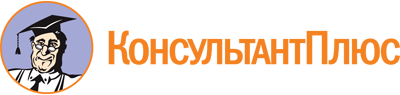 Постановление Правительства УР от 16.04.2012 N 155
(ред. от 05.06.2023)
"Об утверждении Положения о предоставлении субсидий общественным объединениям пожарной охраны"Документ предоставлен КонсультантПлюс

www.consultant.ru

Дата сохранения: 25.06.2023
 Список изменяющих документов(в ред. постановлений Правительства УР от 01.07.2013 N 285,от 24.02.2014 N 65, от 14.04.2014 N 134, от 16.05.2016 N 203,от 10.10.2016 N 429, от 21.12.2018 N 538, от 25.06.2019 N 261,от 03.06.2022 N 287, от 05.06.2023 N 365)Список изменяющих документов(в ред. постановлений Правительства УР от 03.06.2022 N 287,от 05.06.2023 N 365)Изменения, внесенные постановлением Правительства УР от 05.06.2023 N 365, распространяются на правоотношения, возникшие с 01.01.2023.N п/пНаименование цели (мероприятия)Единица измерения, на которую предоставляется субсидияРазмер субсидии на реализацию целей (мероприятий) на единицу измеренияПериодичность предоставления субсидии1Возмещение затрат, связанное с личным страхованием добровольных пожарных в соответствии с частью 1 статьи 4 Закона Удмуртской Республики от 30 июня 2011 года N 30-РЗ "О добровольной пожарной охране в Удмуртской Республике"1 добровольный пожарныйс учетом понесенных расходов, но не более 550,00 руб./годежегодно, в случае необходимости при изменении численности добровольных пожарных - ежеквартально2Возмещение затрат за использование личного транспорта либо осуществление проезда на всех видах общественного транспорта (кроме такси) к месту пожара и обратно для исполнения обязанностей добровольного пожарного в соответствии с частью 4 статьи 4 Закона Удмуртской Республики от 30 июня 2011 года N 30-РЗ "О добровольной пожарной охране в Удмуртской Республике"1 добровольный пожарныйс учетом понесенных расходов, но не более 1281,00 руб./мес.ежеквартально, исходя из фактического использования личного транспорта либо осуществления проезда на всех видах общественного транспорта (кроме такси) для исполнения обязанностей добровольного пожарного3Возмещение затрат по оплате питания добровольным пожарным, привлекаемым к участию в тушении пожаров и проведении аварийно-спасательных работ в соответствии с частью 4 статьи 4 Закона Удмуртской Республики от 30 июня 2011 года N 30-РЗ "О добровольной пожарной охране в Удмуртской Республике"10 добровольных пожарныхс учетом понесенных расходов, но не более 6000,00 руб./мес.ежеквартально, исходя из непосредственного участия добровольного пожарного в тушении пожаров и проведении аварийно-спасательных работКод по Общероссийскому классификатору видов экономической деятельности ОК 029-2014 (КДЕС Ред. 2)Наименование вида экономической деятельностиНаименование цели (мероприятия)Расчет суммы субсидии на реализацию целей (мероприятий), рублейРасчет суммы субсидии на реализацию целей (мероприятий), рублейОбщая сумма субсидии, руб.Наименование цели (мероприятия)количество единицразмер субсидии на единицу измеренияОбщая сумма субсидии, руб.